Электронные образовательные ресурсыЛоготип Ресурс Основные разделы 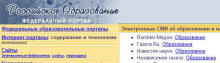 Федеральный портал  "Российское образование" Каталог Интернет-ресурсов  Учебные карты; карты России и мира, контурные карты, образовательная статистика  Для выпускников школ и абитуриентов: нормативные документы, ЕГЭ, вузы, рейтинги, тестирование                 Правовая БД "Гарант": законодательные и нормативные акты  Электронный архив распорядительных документов:приказы и информационные письма   Минобрнауки  России, Рособразования, Рособрнадзора..  БД "Мероприятия"  БД "Демонстрационные варианты тестов ЕГЭ"  on-line  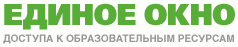 Единое окно доступа к образовательным ресурсам    Каталог Интернет-ресурсов   Полнотекстовая библиотека учебных и учебно-методических материалов  Глоссарий педагогических терминов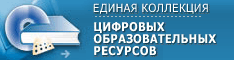 Единая коллекция цифровых образовательных ресурсов Каталог и Хранилище Цифровых образовательных ресурсов    Тематические коллекции Цифровых образовательных ресурсов    Электронные издания на CD  Цифровые образовательные ресурсы, подготовленные учителями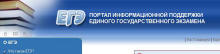 Портал информационной поддержки Единого Государственного экзамена Новости    Нормативные документы      Демоверсии    Предварительные результаты ЕГЭ 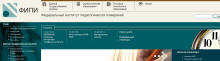 ФИПИ - федеральный институт педагогических измерений ЕГЭ – контрольно-измерительные материалы Федеральный банк тестовых заданий (открытый сегмент) (демоЕГЭ);Научно-исследовательская работа;     Повышение квалификации 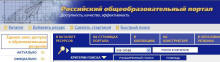 Российский общеобразовательный портал   Дошкольное образование  Начальное и общее образование  Каталог интернет-ресурсов  Коллекции  Образование в регионах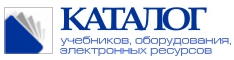 Каталог учебников, оборудования, электронных ресурсов для общего образованияКниги, CD/DVD, Аудио/VHS, Оборудование, Программы, Новости, Документы (федеральные перечни 2007/2008, учебники, включенные в федеральные перечни 2007/2008 на основе экспертизы в соответствии с новым порядком, архив документов по учебному книгоизданию) 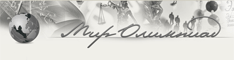 Российский совет олимпиад школьниковДипломы РСОШ; 
Мир олимпиад в зеркале прессы; 
Совет олимпиад; 
Нормативно-правовые акты; 
Актуальная информация об олимпиадах школьников; 
Дистанционные интернет-туры олимпиад;Каталог образовательных ресурсов сети Интернет для школы Федеральные образовательные ресурсы;  Региональные образовательные ресурсы;  Образовательная пресса;  Конференции, выставки, конкурсы, олимпиады;  Инструментальные программные средства;  Энциклопедии, словари, справочники, каталоги;  Ресурсы для администрации и методистов;  Ресурсы для дистанционных форм обучения;  Информационная поддержка ЕГЭ;  Ресурсы для абитуриентов;Федеральный центр информационно-образовательных ресурсов  Каталог и Хранилище Электронных образовательных ресурсов (ЭОР) для открытой мультимедиа среды (ОМС)